Welcome to your grade 12 year and the journey of exploring your post-secondary opportunities!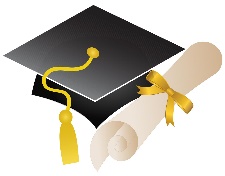 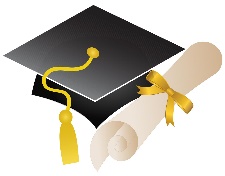 Do you have questions regarding applying to post-secondary schools or scholarships?  Are you thinking… University, College, Apprenticeship, Military or are you undecided…..Your guidance counsellor is here to help you explore your optionsYour guidance counsellor is here to help you explore your options.Ms Pryor A-GoMs Kokoski Gr-NMr. Nason O-Z